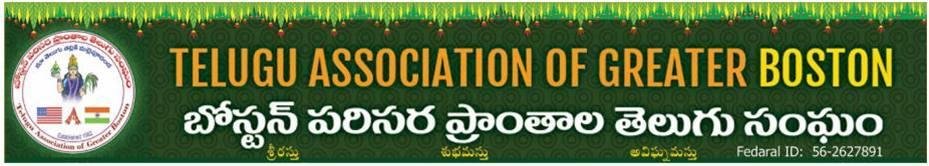 TAGB Elections Official Nomination FormPart-1: Select one position for which the nominee would like to contest* Current President Elect automatically becomes next term President.  There will not be any election for     the position of President in 2016-17.** Nominees for President Elect position must have served at least two terms on the Governing Body including      minimum one term in the Executive Committee.   Please provide the details from current to past years.Part-2: To be filled in by two nominators who are life or Patron TAGB membersWe nominate _______________________________________________ for the above selected position in Part-1.Part 3 – To be filled in by the nominee who is a TAGB Life memberI, _______________________________________________________, accept the nomination for the above selected position in Part-1, and offer myself as a candidate in the elections if it becomes necessary.(Please provide a personal statement in the space below in less than 50 words. Please attach a separate sheet of brief bio-data that emphasizes candidate’s experience and leadership skills that are suitable for running a Telugu cultural organization. Please send the same bio-data (soft copy) by e-mail to elections@tagb.org.)Nominee’s Signature & Date:Member ID:		             Email :						Check  (enclosed) / Online payment#Address: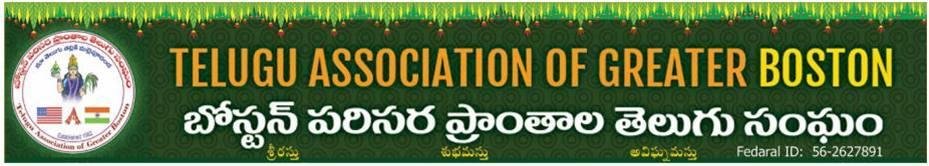 TAGB ELECTIONS 2015-16InstructionsAccording to the revised Bylaws approved on January 9, 2010, elections will be held for six positions of Executive Committee (President Elect, Secretary, Joint Secretary, Treasurer, Joint Treasurer, and Cultural Secretary) for one-year term 2016-2017, and two positions of the Board of Trustees for a two-year term 2016-2018. According to the amendment to Bylaws approved on November 8, 2014 the current president-elect is required to submit the nomination form to become President in subsequent year.   Nominees for the President-Elect position must have served at least two terms on the Governing Body including minimum one term in the Executive Committee.A nominee for any of the eight open positions must be a Life or Patron Member of TAGB and a resident of the TAGB Area (Nominee is the person who is running for the office). For more details on the eligibility requirements, please refer Bylaws at www.tagb.org. All nominations must be sent by USPS Certified-Mail or by any trackable courier services like UPS or FedEx (deadline to receive: November 30, 2015) to the following address:TAGB Election Committee - 19 Minute Man Ln - Lexington MA-02421Please follow it up with an e-mail to elections@tagb.org.Part 1: Must choose one position the nominee would like to contestPart 2: Must be filled in by the two nominators and provide their signature and contact information. Part 3: Must be filled in by the nominee and provide his signature and contact information. Part 4: A non-refundable nomination fee of $125 (payable to TAGB) must be attached.All nominations must be received by the Election Committee at the above address by November 30, 2015. The nominee is encouraged to provide a personal statement and describe his motivation for seeking the office of any of the open positions. Also, please attach a separate sheet of bio-data that highlights candidate’s experience and leadership skills suitable for running a Telugu cultural organization, and email soft-copy of the same bio-data to elections@tagb.org. The statement and bio-data will be distributed to eligible TAGB voters along with election ballots, for their consideration in their voting decision.Final nominees may obtain the voter list (same as TAGB member list) from elections@tagb.org after signing an appropriate consent form.  Schedule:Election committee:Dr. Govinda Rao BhisettiSri Mallareddy KarraSri Mallikharjuna RaoElection Committee Address:TAGB Election Committee19 Minute Man Ln     Lexington MA 02421[  ] President 2016-17*[  ] President Elect 2016-17**[  ] Secretary 2016-17[  ] Treasurer 2016-17[  ] Cultural Secretary 2016-17[  ] Joint Secretary 2016-17[  ] Joint Treasurer 2016-17[  ] Board of Trustee 2016-2018PositionEC/BOTYearNominator’s NameSignatureAddressPhoneMember IDEmailAnnouncement of Elections:November 16, 2015 (Monday)Nomination (Receive date):November 30, 2015 (Monday)Last Date for withdrawal of nomination:December 7, 2015 (Monday)Ballots to be mailed by:December 22, 2015 (Tuesday)Voting (Received) by:January 12, 2016 (Tuesday)Counting and Results:January 16, 2016 (Saturday)